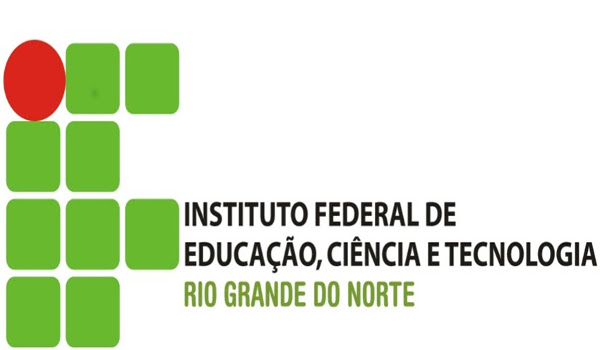 English Activity – Miami Murder MisteryAndré Gustavo e Jonatan WesleyMr. Meyer cheated on his wife, Margo;Mr. Meyer lied to his wife;Mr. Meyer tore Margo’s favorite photo;Mr. Meyer argued with Margo;Mr. Meyer disappeared for 2 nigths and didn’t call Margo;Margo’s husband drank every night;Mr. Meyer hit his wife a lot;Margo wanted a divorce and her husband didn’t;Mr. Meyer threatened his wife;Margo wished her husband’s inheritance. Teacher: Cristiane de Brito Cruz;Students: André Gustavo da Silva and Jonatan Wesley de Souza Santos.Period/year: 4º MSI